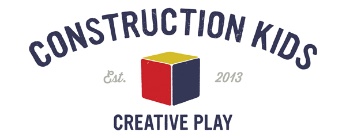 Dear Year 3 Construction Kids LEGO ClubI am delighted to be able to offer children in Year 3 a chance to participate in Lego After School Club.  Lego Club is for all children whether they are new to Lego or experienced builders!  Lego club is run by Deb Cowey who is an experienced, DBS checked leader.The club will run for 5 weeks and costs £4 per session, in a non refundable block of £20.Club dates are:  	Wednesday 16 January, Wednesday 23 January, Wednesday 30 January, Wednesday 6 February and Wednesday 13 February.Time:  		3.30 – 4.30pmPlease note, that LEGO club is being offered only once to each year group, so please forward your reply slip to school as soon as possible as numbers are limited.Yours sincerelyDeborah Cowey, Construction Kidsdeb@constructionkids.co.ukwww.constructionkids.co.ukChilds Name:______________________________	Class:___________________I would like my child to take part in the Construction Kids LEGO After School Club beginning on Wednesday 16 January.  Please pay by cash or cheques can be payable to D Cowey.